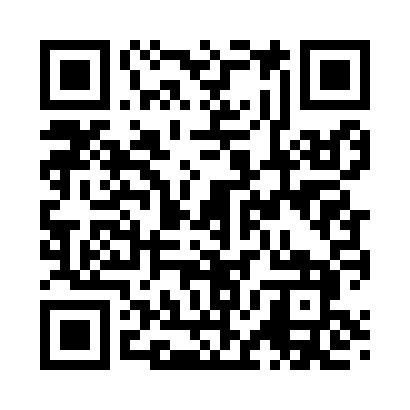 Prayer times for Brysonia, Pennsylvania, USAMon 1 Jul 2024 - Wed 31 Jul 2024High Latitude Method: Angle Based RulePrayer Calculation Method: Islamic Society of North AmericaAsar Calculation Method: ShafiPrayer times provided by https://www.salahtimes.comDateDayFajrSunriseDhuhrAsrMaghribIsha1Mon4:085:451:135:128:4210:182Tue4:095:451:135:128:4210:183Wed4:095:461:145:128:4110:184Thu4:105:461:145:128:4110:175Fri4:115:471:145:128:4110:176Sat4:125:471:145:128:4110:167Sun4:135:481:145:128:4010:168Mon4:135:491:145:128:4010:159Tue4:145:491:155:128:4010:1410Wed4:155:501:155:128:3910:1411Thu4:165:511:155:128:3910:1312Fri4:175:511:155:128:3810:1213Sat4:185:521:155:128:3810:1114Sun4:195:531:155:128:3710:1115Mon4:205:541:155:128:3710:1016Tue4:225:541:155:128:3610:0917Wed4:235:551:155:128:3510:0818Thu4:245:561:165:128:3510:0719Fri4:255:571:165:128:3410:0620Sat4:265:581:165:128:3310:0521Sun4:275:591:165:128:3210:0322Mon4:295:591:165:118:3210:0223Tue4:306:001:165:118:3110:0124Wed4:316:011:165:118:3010:0025Thu4:326:021:165:118:299:5926Fri4:336:031:165:118:289:5727Sat4:356:041:165:108:279:5628Sun4:366:051:165:108:269:5529Mon4:376:061:165:108:259:5330Tue4:396:061:165:108:249:5231Wed4:406:071:165:098:239:51